	Initial   Subsequent CFT meeting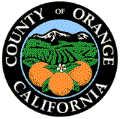 COUNTY OF ORANGECHILD AND FAMILY TEAM (CFT) PLANFuture Communication:  Schedule next CFT meeting to occur no later than 180 days, prior to updating case plan.Exception: If child/NMD is receiving ICC/IHBS/TFC, schedule next CFT meeting to occur in 90 days or less.SIGNATURE PAGEBy my signature below, I acknowledge that I participated in the Child and Family Team (CFT) meeting to provide input into the development of a child/NMD and family plan, the placement decisions made by the Placing Agency, and the services to be provided in order to support the child(ren)/NMD. I understand that I will receive a copy of this CFT Plan, that in certain circumstances the CFT plan may be changed by the Placing Agency, and that I will be informed of such changes.  Further, I was informed of the provisions of Welfare and Institutions Code section (§) 832 that information exchanged among the CFT is confidential and may not be further disclosed except to the Juvenile Court or as otherwise required by law.  Civil and criminal penalties may apply to the inappropriate disclosure of information held by the CFT.This page is available for optional use, and is not required to be completed.Date:       Time:       Time:       Time:       Location:       Location:       Location:       Location:       Location:       Location:       Facilitator:       Facilitator:       Coordinator:       Coordinator:       Coordinator:       Coordinator:       Coordinator:       Coordinator:       Language:       Language:       Child/Non-Minor Dependent (NMD) Name:Child/Non-Minor Dependent (NMD) Name:Child/Non-Minor Dependent (NMD) Name:Child/NMD DOB:Child/NMD DOB:Child/NMD DOB:Child’s CWS 19 digit number:Child’s CWS 19 digit number:Child’s CWS 19 digit number:DL Number:Other Associated Child(ren) and DOB(s):Other Associated Child(ren) and DOB(s):Other Associated Child(ren) and DOB(s):Other Associated Child(ren) and DOB(s):Other Associated Child(ren) and DOB(s):Other Associated Child(ren) and DOB(s):Other Associated Child(ren) and DOB(s):Other Associated Child(ren) and DOB(s):Other Associated Child(ren) and DOB(s):Other Associated Child(ren) and DOB(s):Parent/Guardian:Parent/Guardian:Parent/Guardian:Parent/Guardian:Parent/Guardian:Caregiver:Caregiver:Caregiver:Caregiver:Caregiver:Social Worker:       Social Worker:       Social Worker:       Social Worker:       Social Worker:       Social Worker:       Social Worker:       Social Worker Phone:      Social Worker Phone:      Social Worker Phone:      Deputy Probation Officer:       Deputy Probation Officer:       Deputy Probation Officer:       Deputy Probation Officer:       Deputy Probation Officer:       Deputy Probation Officer:       Deputy Probation Officer:       DPO Phone:      DPO Phone:      DPO Phone:      Educational Liaison:       Educational Liaison:       Educational Liaison:       Educational Liaison:       Educational Liaison:       Educational Liaison:       Educational Liaison:       Liaison Phone:      Liaison Phone:      Liaison Phone:      Mental Health Info (If Applicable)Mental Health Info (If Applicable)Mental Health Info (If Applicable)Mental Health Info (If Applicable)Mental Health Info (If Applicable)Mental Health Info (If Applicable)Mental Health Info (If Applicable)Mental Health Info (If Applicable)Provider Name:Provider Name:Agency:Address:Phone Number:Phone Number:Pathways to Well-Being (Katie A.) Eligibility Status:Eligible   No Longer Eligible   Referred/Awaiting Assessment   Not ApplicablePathways to Well-Being (Katie A.) Eligibility Status:Eligible   No Longer Eligible   Referred/Awaiting Assessment   Not ApplicablePathways to Well-Being (Katie A.) Eligibility Status:Eligible   No Longer Eligible   Referred/Awaiting Assessment   Not ApplicablePathways to Well-Being (Katie A.) Eligibility Status:Eligible   No Longer Eligible   Referred/Awaiting Assessment   Not ApplicablePathways to Well-Being (Katie A.) Eligibility Status:Eligible   No Longer Eligible   Referred/Awaiting Assessment   Not ApplicablePathways to Well-Being (Katie A.) Eligibility Status:Eligible   No Longer Eligible   Referred/Awaiting Assessment   Not ApplicablePathways to Well-Being (Katie A.) Eligibility Status:Eligible   No Longer Eligible   Referred/Awaiting Assessment   Not ApplicablePathways to Well-Being (Katie A.) Eligibility Status:Eligible   No Longer Eligible   Referred/Awaiting Assessment   Not ApplicableCheck all interventions that apply:		Intensive Care Coordination (ICC)		Pathways to Well-Being Child and Family Team		Intensive Home-Based Service (IHBS)		Short Term Residential Therapeutic Program (STRTP)		Therapeutic Foster Care (TFC)		Other:      Check all interventions that apply:		Intensive Care Coordination (ICC)		Pathways to Well-Being Child and Family Team		Intensive Home-Based Service (IHBS)		Short Term Residential Therapeutic Program (STRTP)		Therapeutic Foster Care (TFC)		Other:      Check all interventions that apply:		Intensive Care Coordination (ICC)		Pathways to Well-Being Child and Family Team		Intensive Home-Based Service (IHBS)		Short Term Residential Therapeutic Program (STRTP)		Therapeutic Foster Care (TFC)		Other:      Check all interventions that apply:		Intensive Care Coordination (ICC)		Pathways to Well-Being Child and Family Team		Intensive Home-Based Service (IHBS)		Short Term Residential Therapeutic Program (STRTP)		Therapeutic Foster Care (TFC)		Other:      Check all interventions that apply:		Intensive Care Coordination (ICC)		Pathways to Well-Being Child and Family Team		Intensive Home-Based Service (IHBS)		Short Term Residential Therapeutic Program (STRTP)		Therapeutic Foster Care (TFC)		Other:      Check all interventions that apply:		Intensive Care Coordination (ICC)		Pathways to Well-Being Child and Family Team		Intensive Home-Based Service (IHBS)		Short Term Residential Therapeutic Program (STRTP)		Therapeutic Foster Care (TFC)		Other:      Check all interventions that apply:		Intensive Care Coordination (ICC)		Pathways to Well-Being Child and Family Team		Intensive Home-Based Service (IHBS)		Short Term Residential Therapeutic Program (STRTP)		Therapeutic Foster Care (TFC)		Other:      Check all interventions that apply:		Intensive Care Coordination (ICC)		Pathways to Well-Being Child and Family Team		Intensive Home-Based Service (IHBS)		Short Term Residential Therapeutic Program (STRTP)		Therapeutic Foster Care (TFC)		Other:      For children placed in out-of-home care:		Court Authorization obtained for the sharing of the child’s mental health information with the parent(s)/guardian(s)For children placed in out-of-home care:		Court Authorization obtained for the sharing of the child’s mental health information with the parent(s)/guardian(s)For children placed in out-of-home care:		Court Authorization obtained for the sharing of the child’s mental health information with the parent(s)/guardian(s)For children placed in out-of-home care:		Court Authorization obtained for the sharing of the child’s mental health information with the parent(s)/guardian(s)For children placed in out-of-home care:		Court Authorization obtained for the sharing of the child’s mental health information with the parent(s)/guardian(s)For children placed in out-of-home care:		Court Authorization obtained for the sharing of the child’s mental health information with the parent(s)/guardian(s)For children placed in out-of-home care:		Court Authorization obtained for the sharing of the child’s mental health information with the parent(s)/guardian(s)For children placed in out-of-home care:		Court Authorization obtained for the sharing of the child’s mental health information with the parent(s)/guardian(s)Identified Goal (Permanency Plan) / Safety Plan/Family Vision:Identified Goal (Permanency Plan) / Safety Plan/Family Vision:Identified Goal (Permanency Plan) / Safety Plan/Family Vision:Identified Goal (Permanency Plan) / Safety Plan/Family Vision:Identified Goal (Permanency Plan) / Safety Plan/Family Vision:Identified Goal (Permanency Plan) / Safety Plan/Family Vision:Identified Goal (Permanency Plan) / Safety Plan/Family Vision:Identified Goal (Permanency Plan) / Safety Plan/Family Vision:Identified Placement Plan:Identified Placement Plan:Identified Placement Plan:Identified Placement Plan:Identified Placement Plan:Identified Placement Plan:Identified Placement Plan:Identified Placement Plan:	If recommending step-up or down from a Short-Term Residential Therapeutic Program (STRTP) placement, complete and attach Inter-Agency Placement Committee Referral for STRTP Placement (F063-25-807).	If recommending step-up or down from a Short-Term Residential Therapeutic Program (STRTP) placement, complete and attach Inter-Agency Placement Committee Referral for STRTP Placement (F063-25-807).	If recommending step-up or down from a Short-Term Residential Therapeutic Program (STRTP) placement, complete and attach Inter-Agency Placement Committee Referral for STRTP Placement (F063-25-807).	If recommending step-up or down from a Short-Term Residential Therapeutic Program (STRTP) placement, complete and attach Inter-Agency Placement Committee Referral for STRTP Placement (F063-25-807).	If recommending step-up or down from a Short-Term Residential Therapeutic Program (STRTP) placement, complete and attach Inter-Agency Placement Committee Referral for STRTP Placement (F063-25-807).	If recommending step-up or down from a Short-Term Residential Therapeutic Program (STRTP) placement, complete and attach Inter-Agency Placement Committee Referral for STRTP Placement (F063-25-807).	If recommending step-up or down from a Short-Term Residential Therapeutic Program (STRTP) placement, complete and attach Inter-Agency Placement Committee Referral for STRTP Placement (F063-25-807).	If recommending step-up or down from a Short-Term Residential Therapeutic Program (STRTP) placement, complete and attach Inter-Agency Placement Committee Referral for STRTP Placement (F063-25-807).Select topic areas for CFT meetingSelect topic areas for CFT meetingSelect topic areas for CFT meeting Safety/Risk Visitation/Trial Visit Money Matters Fun/Recreational Cultural/Spiritual Reunification Barriers/Permanency Placement Emotional/Behavioral Housing/Living Environment Health/Medical Presumptive Transfer      Family/Social Relationships School/Educational Social Relationships Work/Vocational Other      Recommended Supports and Services 
(To achieve permanency and enable the child(ren) to be placed in the least restrictive family setting)Recommended Supports and Services 
(To achieve permanency and enable the child(ren) to be placed in the least restrictive family setting)Recommended Supports and Services 
(To achieve permanency and enable the child(ren) to be placed in the least restrictive family setting)Provider/
Responsible PartyServiceStatus(New, Pending, Existing, Changed)Safety/Action StepsSafety/Action StepsSafety/Action StepsWho?What?When?Invitee Name (Print)/SignatureInvitee Name (Print)/SignatureRelationshipContactPresentNot present, but provided input(Ph)      (Email)      (Ph)      (Email)      (Ph)      (Email)      (Ph)      (Email)      (Ph)      (Email)      (Ph)      (Email)      (Ph)      (Email)      (Ph)      (Email)      (Ph)      (Email)      (Ph)      (Email)      Strengths (What is working well?)Issues (What are the worries?  What’s not working?)Youth’s Action Plan